[Para facilitar su labor, el presente documento ha sido traducido empleando tecnologías de traducción automática y de memoria de traducción. Si bien la OMM ha hecho todo lo razonablemente posible para mejorar la calidad de la traducción resultante, no se garantiza en modo alguno, ni de forma expresa ni implícita, su exactitud, fiabilidad o corrección. Toda discrepancia o diferencia que pudiera deberse a la traducción del contenido del documento original al español no será vinculante y no conllevará ninguna consecuencia jurídica a efectos de cumplimiento o aplicación, entre otros. Tenga en cuenta que determinados contenidos, como las imágenes, no pueden traducirse a causa de las limitaciones técnicas del sistema. Si tuviera alguna duda relacionada con la exactitud de la información de un documento traducido, sírvase consultar su versión oficial redactada en inglés.]RESUMEN DE LA SITUACIÓN: SIMPOSIO DE LA OMM-OMI SOBRE METEOROLOGÍA MARÍTIMA EXTREMAEn lo que respecta a las enmiendas al material normativo y de orientación sobre los servicios meteorológicos marinos, la OMM sigue trabajando en colaboración con la Organización Marítima Internacional (OMI) para garantizar que la información meteorológica marina obligatoria esté disponible para su uso por parte de los navegantes en el mar, de acuerdo con el Convenio internacional para la seguridad de la vida humana en el mar. En apoyo de esto, en octubre de 2019 se celebró el Primer Simposio Internacional de la OMM y la OMI "Meteorología marítima extrema: hacia la seguridad de la vida humana en el mar y una economía azul sostenible" con la asistencia de más de 200 participantes de más de 40 países diferentes. El Simposio reforzó la conexión entre las comunidades de partes interesadas en el ámbito meteorológico y oceanográfico y marino para debatir las áreas de atención necesarias para mejorar la seguridad de la vida humana en el mar durante los fenómenos meteorológicos extremos.  Toda la información relacionada con el Primer Simposio, incluido el Informe Final, se encuentra en https://community.wmo.int/activity-areas/Marine/Meetings/WMO-IMO-Symposium-extreme-maritime-weather.Las principales acciones recomendadas en el primer simposio fueron las siguientes:1) 	Mejorar la formación de los navegantes y de los pronosticadores meteorológicos y oceanográficos para que los navegantes y los pronosticadores conozcan mejor las necesidades y las limitaciones operativas de cada comunidad, lo que permitirá mejorar las necesidades de los servicios marítimos; 2) 	Reforzar los eslabones de la cadena de valor que vinculan las actividades de recopilación y asimilación de datos meteorológicos y oceanográficos, pronóstico de fenómenos meteorológicos marinos y difusión de pronósticos y servicios marinos a usuarios y partes interesadas; 3) 	Aumentar la recogida de datos meteorológicos y oceanográficos a través del Programa de buques de observación voluntaria (VOS) de la OMM, así como de la industria privada (por ejemplo, petróleo y gas); 4) 	Identificar las fuentes de datos autorizadas y oficialmente respaldadas para aumentar la confianza dentro de la comunidad de usuarios de productos y una revisión de la gestión y difusión de datos que se llevará a cabo para promover el intercambio de datos relevantes; 5) 	Aumentar los servicios marítimos (cobertura y acceso) para satisfacer la creciente demanda de pronósticos meteorológicos que tengan en cuenta los impactos, y, al mismo tiempo, presten apoyo auxiliar a los procesos decisorios; 6)	Es urgente mejorar la comunicación entre los pronosticadores meteorológicos y oceanográficos y la industria marítima para garantizar la seguridad de la vida y los bienes en el mar, al tiempo que se aumenta la eficacia de las operaciones marítimas. En colaboración con la OMI, la OMM ha comenzado a abordar estas recomendaciones, con el Comité Permanente de Servicios Meteorológicos Marinos y Oceanográficos (SC-MMO) dirigiendo los trabajos para que los avances puedan ser comunicados y debatidos en el Segundo Simposio. En cuanto a la Recomendación 1, en el documento SERCOM-2/INF 5.1(4) se ofrecen detalles sobre el desarrollo de las capacidades de la comunidad meteorológica y oceanográfica y la mejora de la formación de los navegantes. La pandemia mundial ha hecho que algunos avances hayan sido más lentos de lo deseado, pero la intención, si la pandemia lo permite, es continuar el trabajo para debatirlo y obtener retroalimentación en un Segundo Simposio, tal y como se acordó durante la 72ª reunión del Consejo Ejecutivo (Resolución 4 (EC-72) - Fortalecimiento de los Servicios Marinos). Está previsto que a finales de 2023 se celebre un Segundo Simposio, organizado por la República de Indonesia. Los preparativos prácticos para este evento están en marcha y, una vez confirmados, se anunciarán. La participación y el compromiso de las autoridades nacionales e intergubernamentales, de la industria marítima, de las administraciones portuarias y de los centros meteorológicos marinos y pronosticadores, entre otros socios clave, es vital para el éxito del Simposio. Se anima a los miembros a participar, especialmente a los de la región de Asia-Pacífico que estarán cerca del lugar de celebración. __________________TIEMPO CLIMA AGUAOrganización Meteorológica Mundial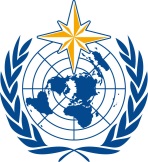 COMISIÓN DE APLICACIONES Y SERVICIOS METEOROLÓGICOS, CLIMÁTICOS, HIDROLÓGICOS Y MEDIOAMBIENTALES CONEXOSSegunda reunión
Ginebra, 17 a 21 de octubre de 2022SERCOM-2/INF. 5.1(7)TIEMPO CLIMA AGUAOrganización Meteorológica MundialCOMISIÓN DE APLICACIONES Y SERVICIOS METEOROLÓGICOS, CLIMÁTICOS, HIDROLÓGICOS Y MEDIOAMBIENTALES CONEXOSSegunda reunión
Ginebra, 17 a 21 de octubre de 2022Presentado por:
Presidente del SC-MMO15.IX.2022